Name: __________________________________				          			Unit 4 All Topics Period: _______											Page: _______ Unit 4 (Cell Energy) Topic ReviewsTopic 1: Photosynthesis & ATPWhat molecule is used as energy currency in cells? ______________Label it’s components: 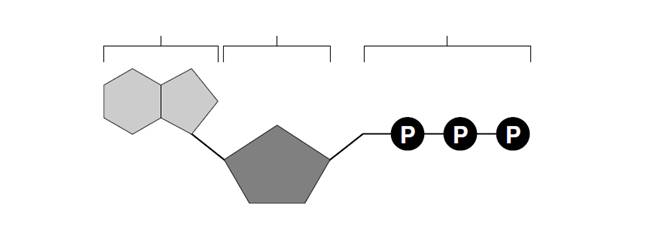 How is energy released from this molecule? ________________________________________________After breaking off the last phosphate group, what remains? ___________________________________Organisms capable of producing their own food are called what? _______________________________Provide some examples: ________________________________________________________________Organisms NOT capable of producing their own food are called what? ___________________________Provide some examples: ________________________________________________________________What is the main goal of photosynthesis? __________________________________________________What is released as a waste product? _______________________________________________What organelle does this process occur in? __________________________________________What is the pigment that captures sunlight? ________________________________________Why do leaves appear green? _____________________________________________________What are the two primary process for photosynthesis AND where does each take place?________________________________________________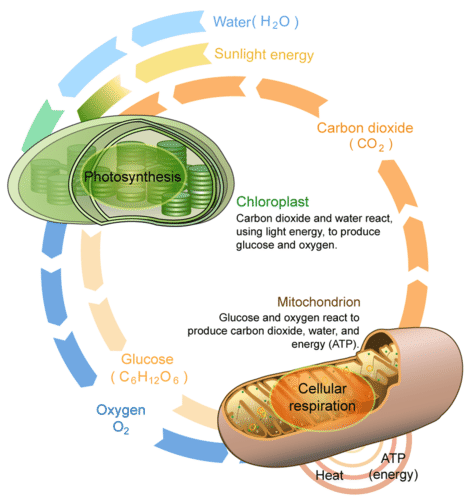 ________________________________________________In photosynthesis, what type of energy is trapped and what type of energy is released (what is the energy transformation)? ____________________________________________________________Why are the processes of photosynthesis and cellular respiration often referred to as a cycle in nature? ___________________________________________________________ ___________________________________________________________Identify the location/purpose for each of the following:Stroma: ______________________________________________Stomata: _____________________________________________Thylakoid/Grana: _______________________________________Chlorophyll: ___________________________________________Chloroplast: ___________________________________________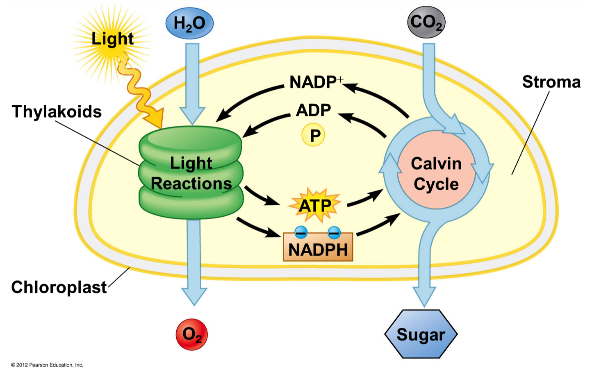 Topic 2: Cellular RespirationWhat is the primary goal of cellular respiration? __________________________________________________What organisms undergo cellular respiration? _________________________Do they all do it the same way? _____________Sometimes, an organism carries out cellular respiration without oxygen. What is this process called? ___________________________________________________Complete the concept map!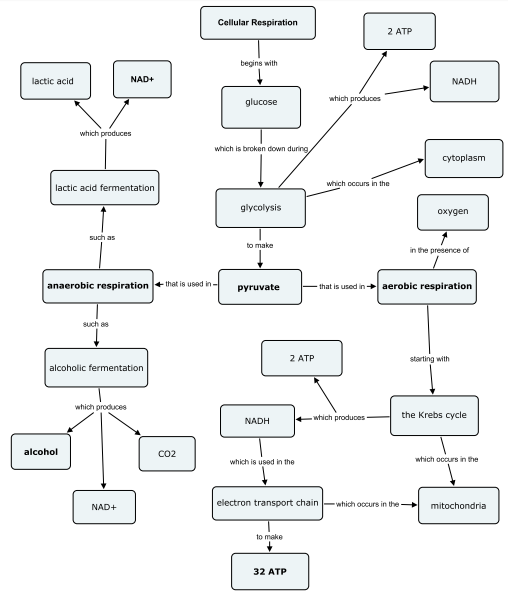 Matching: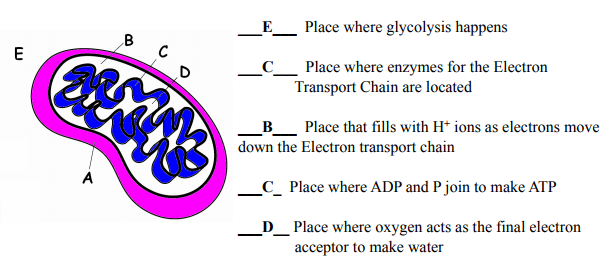 